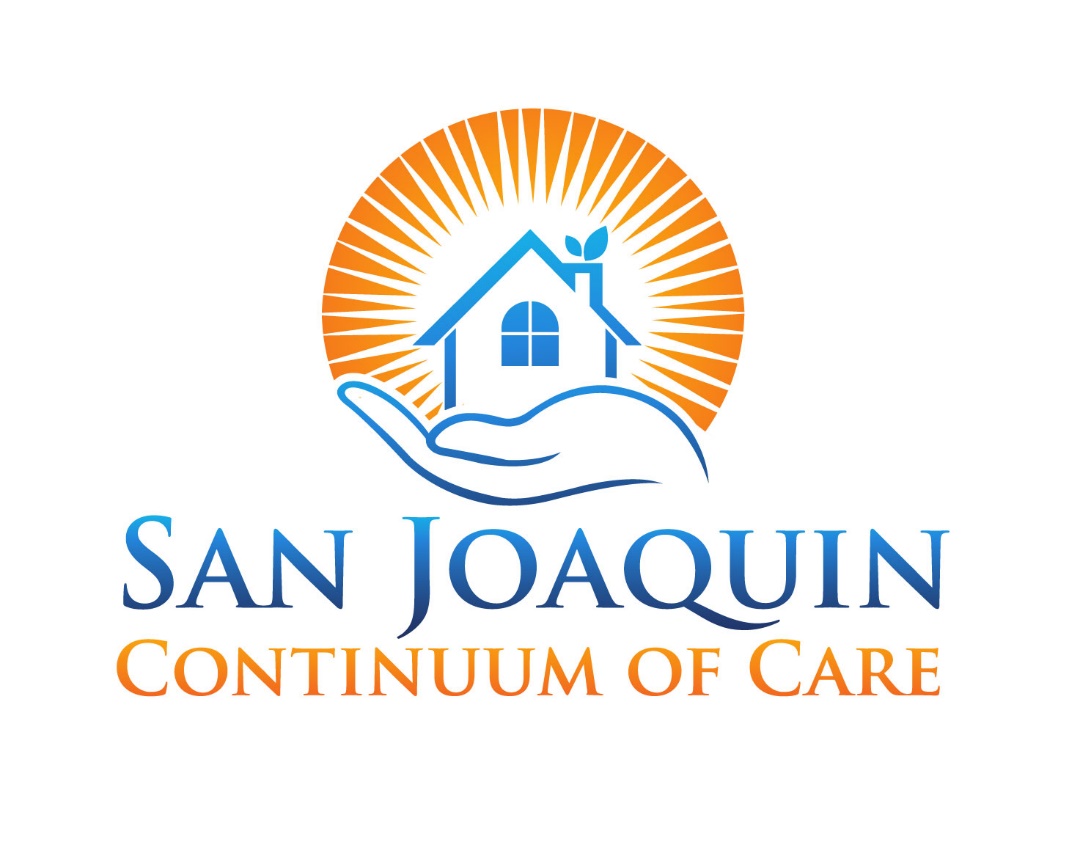 FY 2023 CONTINUUM OF CARE PROGRAMNOTICELocal Letter of Intent forRenewal and New ProjectsLetters of Intent for both renewal and new projects must be received by 
4:00 PM on Friday, May 12, 2023LATE AND/OR INCOMPLETE SUBMISSIONS WILL NOT BE CONSIDEREDFY2023 Continuum of Care Program NoticeIntroductionThe San Joaquin Continuum of Care (SJCoC) is soliciting Letters of Intent to Apply for the Fiscal Year (FY) 2023 Continuum of Care (CoC) Program funding round. This Notice will serve as the Letter of Intent for organizations to apply, and provides preliminary information to the SJCoC for purposes of evaluating project eligibility.The U.S. Department of Housing and Urban Development (HUD) conducts an annual CoC Program national competition. San Joaquin County (SJC) is the Collaborative Applicant designated by the SJCoC responsible for completing and submitting the applications on behalf of the SJCoC.  Additional information on the HUD CoC Program can be found here.  Eligible Applicants (24 CFR 578.15)Eligible project applicants include nonprofit organizations, public housing agencies, local governments, and instrumentalities of state and local governments. For-profit entities are not eligible to apply.Local Letters of Intent (24 CFR 578.19)Applicants for renewal and new projects are required to submit a Local Letter of Intent by the deadline. There is a separate Letter of Intent for renewal projects and for new projects.The SJCoC may request additional materials and/or information at a later date; it is anticipated that any additional materials and information will be requested when HUD publishes the FY2023 CoC Program Notice of Funding Opportunity (NOFO). Once published, the FY2023 NOFO information and guidance may impact the rating and ranking of projects submitted to HUD in the FY2023 CoC Program competition. All proposed projects must meet baseline standards of the FY2023 NOFO. It is expected that these standards will vary little, if any, from last year’s NOFO.  In deciding to answer the Letter of Intent, potential applicants should review and fully understand the FY2022 NOFO.Renewal ProjectsCurrently awarded CoC projects that end in calendar year 2023 are eligible for renewal funding. Applicants for renewal projects must complete the Letter of Intent for Renewal Projects indicating their intent to reapply for funds in FY2023. New ProjectsApplicants for new projects must complete the Letter of Intent for New Projects. New project applicants, if selected by the SJCoC to submit a full application to HUD in the FY 2023 Competition, will be required to attend a mandatory informational session at a date and place to be determined in order to move forward. Respondents to the Letter of Intent which are selected by the SJCoC to submit the full application will be informed of the session’s date and location after the deadline for Letter of Intent submission.Funds for new projects are only available if existing low-performing projects have their funding reallocated, if bonus funding is made available through the FY2023 NOFO, or if other new funding is made available by the FY2023 NOFO. The amount of bonus funds available and the eligible uses of those funds will be announced in the FY 2023 NOFO.  The amount of reallocated funds available, if any, will be announced each year by the Collaborative Applicant following the completion of the reallocation process. The SJCoC will issue any notices of final reallocation and availability of reallocated funds prior to the release of the CoC Program Competition NOFO.In the event funds are available for new projects, Letters of Intent for new projects will be considered only from entities that have submitted a Local Letter of Intent by the deadline and are proposing, in alignment with HUD priorities, the following program components:Permanent Housing (PH)Permanent Supportive Housing (PSH)Long-term leasing or rental assistance with supportive services for chronically homeless households. Programs can operate on a project-based or scattered-site model.Rapid Re-housing (RRH)Short/Medium-term tenant-based leasing or rental assistance with supportive services for individuals and families who need temporary assistance on their path to stable housing.Supportive Services Only – Coordinated Entry (SSO – CE)Projects must propose to develop or operate a centralized or coordinated entry system in consultation with SJCoC leadership.Dedicated Homeless Management Information Systems (HMIS)	Only the HMIS Lead is eligible to apply for a new project under this component type.Joint TH and PH-RRHA Joint TH and PH-RRH Component project is a project type that includes two existing program components–TH and PH-RRH–in a single project to serve individuals and families experiencing homelessness.  Applicants must be able to provide both components, including the units supported by the transitional housing component and the tenant-based rental assistance and services provided through the PH-RRH component, to all program participants up to 24 months as needed by the program participants.Domestic Violence (DV) BonusSince FY 2019, HUD has made available as part of the annual CoC Program Competition funding specifically for new project applications to assist survivors of domestic violence, dating violence, and stalking. To be considered for the DV Bonus, new projects must be:(a) PH-RRH projects dedicated to serving survivors of domestic violence, dating violence, sexual assault, or stalking that are defined as homeless (24 CFR 578.3);(b) Joint TH/PH-RRH component projects defined in Section III.B.2.r of this NOFO dedicated to serving survivors of domestic violence, dating violence, sexual assault, or stalking who are defined as homeless (24 CFR 578.3); or(c) SSO-CE project to implement policies, procedures, and practices that equip the CoC’s coordinated entry to better meet the needs of survivors of domestic violence, dating violence, sexual assault, or stalking.Maximum Amount of Funding Available (24 CFR 578.17)Funding availability for renewal projects is dependent upon the amount made available by the HUD allocation method, called the Estimated Annual Renewal Demand. Funding for new projects is dependent upon information contained in the HUD FY2023 NOFO, including the opportunity to apply for bonus projects, and any reallocated funds made available through the local project review process.  Administrative funds requested for CoC projects will be limited to no more than seven percent (7%) of the total project budget. Administrative funds will be split between the recipient (SJC) and the subrecipient.Match Requirement (24 CFR 578.73)The subrecipient must match all grant funds, except for leasing funds, with no less than twenty-five percent (25%) of funds or in-kind contributions from other sources in accordance with 24 CFR § 578.73.  Subrecipients will not be required to meet this match per category, but rather as an aggregate sum.  All applicants should be prepared to provide documentation demonstrating match funding.DATA COMPLETENESSAll projects that are funded by the CoC Program Competition are required to enter data into the HMIS. In order to report meaningful information from HMIS, data must be as complete as possible and contain all required information on all people served.  All projects must collect all of the following Universal Data Elements for every individual served by the project, and must do so to the following accuracy level:							CoC target				Name 							99% +/- 1%	Social Security Number					90% +/- 10%	Date of Birth						99% +/- 1%	Race							98% +/- 2%	Ethnicity						98% +/- 2%	Gender							99% +/- 1%	Veteran Status						99% +/- 1%	Disabling Condition  					98% +/- 2%	Program entry date					100%Program exit date					100%Relationship to Head of Household			100%Housing Move-in date					100%Living Situation (at entry)				98% +/- 2%DestinationTransitional programs					95% +/- 5%Homeless Prevention					100%Rapid Re-housing					95% +/- 5%Permanent supportive housing				95% +/- 5%Specific Program data elements may be required based on your funding source(s).  Complete, current HUD data standards requirements are available at:  https://www.hudexchange.info/resources/documents/HMIS-Data-Standards-Manual.pdf andhttps://www.hudexchange.info/resources/documents/HMIS-Data-Dictionary.pdfSUBMISSION REQUIREMENTs The applicant is required to enter all proposed project information into the electronic application system managed by HUD, called eSnaps. Applicants that submit Letters of Intent must communicate with the Collaborative Applicant to obtain sign-in access to eSnaps. Applicants proposing renewal and/or new projects will be solely responsible for entering information about their proposed projects in a complete manner before the posted deadline for project submissions. Failure to do so will result in projects not being funded.DEADLINE: Local Letters of Intent for both renewal and new projects must be received by 4:00 PM on Friday, May 12, 2023. NO LATE OR INCOMPLETE LETTERS OF INTENT WILL BE CONSIDERED.Letter of Intent SubmissionSigned Letters of Intent for both renewal and new projects must be submitted on or before the deadline by email, or in person at the County Administrator’s Office. Applicants submitting in person must ensure their application cover sheet is timestamped by County staff. Applicants are encouraged to submit their Letters of Intent prior to the deadline. Technical assistance questions may be directed to Adam Cheshire, San Joaquin County Program Administrator for Homeless Initiatives, at (209) 468-3399 or acheshire@sjgov.org. Submit signed electronic copies of Letters of Intent to acheshire@sjgov.orgIf unable to submit electronically, signed Letters of Intent can be delivered in person to:44 North San Joaquin StreetSixth Floor, Suite 640Stockton, CA 95202ATTN:  Adam Cheshirehttps://www.sjgov.org/department/cao/NOTE:  Letters of Intent must be submitted either by e-mail or in person.  Submissions by mail will not be accepted.Definitions Applicable to this Funding NoticeFY2023 San Joaquin Continuum of Care Program Funding NoticeRENEWAL LETTER OF INTENTRenewal Local Letters of Intent must be received by 4:00 PM on Friday, May 12, 2023.FY2023 Continuum of Care Program Funding NoticeLOCAL LETTER OF INTENT FOR NEW PROJECTSLocal Letters of Intent for New Projects must be received by Friday, May 12, 2023.Acquisition(refer to 24 CFR 578.43)Grant funds may be used to pay up to 100 percent of the cost of acquisition of real property selected by the recipient or subrecipient for use in the provision of housing or supportive services for homeless persons. Chronically Homeless (refer to 24 CFR 578.3)A homeless individual with a disability (as defined in section 401(9) of the McKinney-Vento Homeless Assistance Act (42 U.S.C. 11360(9)) (or family with an adult, or a minor if there is no adult, head of household) who is homeless and lives in a place not meant for human habitation, safe haven, or in an emergency shelter; and has been homeless and living in a place not meant for human habitation, a safe haven, or in an emergency shelter continuously for at least twelve (12) months or on at least four (4) separate occasions in the last three (3) years, as long as the combined occasions equal at least twelve (12) months and each break in homelessness separating the occasions included at least seven (7) consecutive nights of not living in a place not meant for human habitation, safe haven, or in an emergency shelter.  Coordinated Entry SystemA process for people to access the prevention, housing and/or other services that they need. Coordinated Entry incorporates uniform screening and assessment, prioritization and program matching, and connections to mainstream services to help those seeking housing and services access appropriate programs more efficiently. Homeless(refer to 24 CFR 578.3 and the Defining “Homeless” Rule)An individual or family who lacks a fixed, regular, and adequate nighttime residenceHousing First An approach to homeless assistance that prioritizes rapid placement and stabilization in permanent housing and does not have service participation requirements or preconditions such as sobriety or a minimum income threshold. New Construction(refer to 24 CFR 578.47)Grant funds may be used to pay up to 100 percent of the cost of new construction, including the building of a new structure or building an addition to an existing structure that increases the floor area by 100 percent or more, and the cost of land associated with that construction, for use as housing. Operating Costs(refer to 24 CFR 578.55) Grant funds may be used to pay the costs of the day-to-day operation of permanent housing in a single structure or individual housing units. Permanent Housing(refer to 24 CFR 578.3)Community-based housing without a designated length of stay, and includes both permanent supportive housing and rapid rehousing. To be permanent housing, the program participant must be the tenant on a lease for a term of at least one (1) year, which is renewable for terms that are a minimum of one (1) month long, and is terminable only for cause. Permanent Supportive Housing(refer to 24 CFR 578.3 and the Defining “Homeless” Rule)Permanent housing in which supportive services are provided to assist homeless persons with a disability to live independently. Rapid Rehousing(refer to 24 CFR 578.37(a)(1)(ii)Provides supportive services and and/or short-term (up to three (3) months) and/or medium-term (for three (3) to 24 months) tenant-based rental assistance as necessary to help homeless households move as quickly as possible into permanent housing and achieve stability in that housing. Rehabilitation(refer to 24 CFR 578.45)Grant funds may be used to pay up to 100 percent of the cost of rehabilitation of structures to provide housing or supportive services to homeless persons. Leasing(refer to 24 CFR 578.49Grant funds are used to lease individual housing units throughout San Joaquin County; the project sponsor has a master lease agreement with the landlord/owner of the housing unit and a sublease with the program participant.  Severe Service Needs(refer to Notice CPD-16-011)History of high utilization of crisis services or significant health or behavioral health challenges or functional impairments that require a significant level of support in order to maintain permanent housing.Supportive Services(refer to 24 CFR 578.53)Grant funds may be used to pay supportive services that address the special needs of the program participants. Only the specific supportive services described in 24 CFR 578.53 are eligible. Tenant-Based Rental AssistanceProgram participants locate housing of their choice in the private rental market; program participants have lease agreements with the landlord/owner of the housing unit. YouthPersons under 25 years of age.Project Name and Type: Project Name and Type: Organization InformationOrganization InformationOrganization InformationAgency: Primary Contact Name: Mailing Address:Phone Number:Email Address:UEI:Project Number:Project Start Date:INTENT TO REAPPLYINTENT TO REAPPLYINTENT TO REAPPLYINTENT TO REAPPLYINTENT TO REAPPLYINTENT TO REAPPLYThe agency intends to apply for renewal funding in Fiscal Year (FY) 2023.The agency intends to apply for renewal funding in Fiscal Year (FY) 2023.The agency intends to apply for renewal funding in Fiscal Year (FY) 2023.The agency intends to apply for renewal funding in Fiscal Year (FY) 2023.The agency intends to apply for renewal funding in Fiscal Year (FY) 2023.The agency intends to apply for renewal funding in Fiscal Year (FY) 2023.YesNoTHRESHOLD CRITERIA:  Projects that do not meet the threshold criteria will not be considered THRESHOLD CRITERIA:  Projects that do not meet the threshold criteria will not be considered THRESHOLD CRITERIA:  Projects that do not meet the threshold criteria will not be considered THRESHOLD CRITERIA:  Projects that do not meet the threshold criteria will not be considered THRESHOLD CRITERIA:  Projects that do not meet the threshold criteria will not be considered THRESHOLD CRITERIA:  Projects that do not meet the threshold criteria will not be considered THRESHOLD CRITERIA:  Projects that do not meet the threshold criteria will not be considered Project is consistent with the regional strategic Plan to end homelessnessProject is consistent with the regional strategic Plan to end homelessnessProject is consistent with the regional strategic Plan to end homelessnessProject is consistent with the regional strategic Plan to end homelessnessProject is consistent with the regional strategic Plan to end homelessnessProject is consistent with the regional strategic Plan to end homelessnessProject is consistent with the regional strategic Plan to end homelessnessYesNoProject is consistent with the Consolidated Plan of the City/County In Which it is proposedProject is consistent with the Consolidated Plan of the City/County In Which it is proposedProject is consistent with the Consolidated Plan of the City/County In Which it is proposedProject is consistent with the Consolidated Plan of the City/County In Which it is proposedProject is consistent with the Consolidated Plan of the City/County In Which it is proposedProject is consistent with the Consolidated Plan of the City/County In Which it is proposedProject is consistent with the Consolidated Plan of the City/County In Which it is proposedYesNoagency conducts an annual audit from a certified public accountant and has no outstanding Findingsagency conducts an annual audit from a certified public accountant and has no outstanding Findingsagency conducts an annual audit from a certified public accountant and has no outstanding Findingsagency conducts an annual audit from a certified public accountant and has no outstanding Findingsagency conducts an annual audit from a certified public accountant and has no outstanding Findingsagency conducts an annual audit from a certified public accountant and has no outstanding Findingsagency conducts an annual audit from a certified public accountant and has no outstanding FindingsYesNoProject complies with the requirements of the CoC interim rule (24 CFR part 578)Project complies with the requirements of the CoC interim rule (24 CFR part 578)Project complies with the requirements of the CoC interim rule (24 CFR part 578)Project complies with the requirements of the CoC interim rule (24 CFR part 578)Project complies with the requirements of the CoC interim rule (24 CFR part 578)Project complies with the requirements of the CoC interim rule (24 CFR part 578)Project complies with the requirements of the CoC interim rule (24 CFR part 578)YesNoCoC interim rule Compliance: Referrals are based on local priorities and preferences (which consider length of time homeless, the vulnerabilities of participants and/or severity of service needs) for the project type.CoC interim rule Compliance: Referrals are based on local priorities and preferences (which consider length of time homeless, the vulnerabilities of participants and/or severity of service needs) for the project type.CoC interim rule Compliance: Referrals are based on local priorities and preferences (which consider length of time homeless, the vulnerabilities of participants and/or severity of service needs) for the project type.CoC interim rule Compliance: Referrals are based on local priorities and preferences (which consider length of time homeless, the vulnerabilities of participants and/or severity of service needs) for the project type.CoC interim rule Compliance: Referrals are based on local priorities and preferences (which consider length of time homeless, the vulnerabilities of participants and/or severity of service needs) for the project type.CoC interim rule Compliance: Referrals are based on local priorities and preferences (which consider length of time homeless, the vulnerabilities of participants and/or severity of service needs) for the project type.CoC interim rule Compliance: Referrals are based on local priorities and preferences (which consider length of time homeless, the vulnerabilities of participants and/or severity of service needs) for the project type.Yes NoCoC interim rule Compliance: The project participates in the San Joaquin CA-511 Homeless Management Information System (HMIS).CoC interim rule Compliance: The project participates in the San Joaquin CA-511 Homeless Management Information System (HMIS).CoC interim rule Compliance: The project participates in the San Joaquin CA-511 Homeless Management Information System (HMIS).CoC interim rule Compliance: The project participates in the San Joaquin CA-511 Homeless Management Information System (HMIS).CoC interim rule Compliance: The project participates in the San Joaquin CA-511 Homeless Management Information System (HMIS).CoC interim rule Compliance: The project participates in the San Joaquin CA-511 Homeless Management Information System (HMIS).CoC interim rule Compliance: The project participates in the San Joaquin CA-511 Homeless Management Information System (HMIS).Yes NoPROJECT DETAILPROJECT DETAILProject Description (include program component for which you are applying)Project Description (include program component for which you are applying)Special Population focus (all projects)Special Population focus (all projects)indicate whether the project will have an exclusive focus (in its facilities, program designs, tools, outreach or methodologies) to serve one (1) or more of the following subpopulations:  indicate whether the project will have an exclusive focus (in its facilities, program designs, tools, outreach or methodologies) to serve one (1) or more of the following subpopulations:  chronically homeless individuals and/or familiesveteransFamilies with childrenyouth (under age 25)victims of domestic violencePlease describe how your project aligns with the San Joaquin Community Response to Homelessness Strategic Plan.Authorized Signature of Applicant: To the best of my knowledge and belief, all information in this Local Letter of Intent is true and correct. The document has been duly authorized by the governing body of the applicant who will comply with all contractual obligations if the proposal is awarded funding. By signing below, I hereby certify that the Agency does not have any outstanding monitoring or audit findings from any federal, state, or local entity. Authorized Signature of Applicant: To the best of my knowledge and belief, all information in this Local Letter of Intent is true and correct. The document has been duly authorized by the governing body of the applicant who will comply with all contractual obligations if the proposal is awarded funding. By signing below, I hereby certify that the Agency does not have any outstanding monitoring or audit findings from any federal, state, or local entity. Authorized Signature of Applicant: To the best of my knowledge and belief, all information in this Local Letter of Intent is true and correct. The document has been duly authorized by the governing body of the applicant who will comply with all contractual obligations if the proposal is awarded funding. By signing below, I hereby certify that the Agency does not have any outstanding monitoring or audit findings from any federal, state, or local entity. Authorized Signature of Applicant: To the best of my knowledge and belief, all information in this Local Letter of Intent is true and correct. The document has been duly authorized by the governing body of the applicant who will comply with all contractual obligations if the proposal is awarded funding. By signing below, I hereby certify that the Agency does not have any outstanding monitoring or audit findings from any federal, state, or local entity. Authorized Signature of Applicant: To the best of my knowledge and belief, all information in this Local Letter of Intent is true and correct. The document has been duly authorized by the governing body of the applicant who will comply with all contractual obligations if the proposal is awarded funding. By signing below, I hereby certify that the Agency does not have any outstanding monitoring or audit findings from any federal, state, or local entity. Authorized Signature of Applicant: To the best of my knowledge and belief, all information in this Local Letter of Intent is true and correct. The document has been duly authorized by the governing body of the applicant who will comply with all contractual obligations if the proposal is awarded funding. By signing below, I hereby certify that the Agency does not have any outstanding monitoring or audit findings from any federal, state, or local entity. Signature of Authorized Representative: Signature of Authorized Representative: Signature of Authorized Representative: Typed Name:Typed Name:Date Signed: Title:Project Name and Type: Organization InformationOrganization InformationAgency: Primary Contact Name: Mailing Address:Phone Number:Email Address:UEI:Estimated Amount of Requested FundingEstimated Amount of Requested FundingEstimated Amount of Requested FundingEstimated Amount of Requested FundingEstimated Amount of Requested FundingEstimated Amount of Requested FundingIndicate the total amount of CoC Program funding requested, not including match funding.Indicate the total amount of CoC Program funding requested, not including match funding.Indicate the total amount of CoC Program funding requested, not including match funding.Indicate the total amount of CoC Program funding requested, not including match funding.Indicate the total amount of CoC Program funding requested, not including match funding.Indicate the total amount of CoC Program funding requested, not including match funding.Mandatory new project applicant meetingMandatory new project applicant meetingMandatory new project applicant meetingMandatory new project applicant meetingMandatory new project applicant meetingMandatory new project applicant meetingThe agency intends to attend the mandatory meeting for new project applicants for Fiscal Year (FY) 2023.The agency intends to attend the mandatory meeting for new project applicants for Fiscal Year (FY) 2023.The agency intends to attend the mandatory meeting for new project applicants for Fiscal Year (FY) 2023.The agency intends to attend the mandatory meeting for new project applicants for Fiscal Year (FY) 2023.The agency intends to attend the mandatory meeting for new project applicants for Fiscal Year (FY) 2023.The agency intends to attend the mandatory meeting for new project applicants for Fiscal Year (FY) 2023.YesNoTHRESHOLD CRITERIA:  Projects that do not meet the threshold criteria will not be considered THRESHOLD CRITERIA:  Projects that do not meet the threshold criteria will not be considered THRESHOLD CRITERIA:  Projects that do not meet the threshold criteria will not be considered THRESHOLD CRITERIA:  Projects that do not meet the threshold criteria will not be considered THRESHOLD CRITERIA:  Projects that do not meet the threshold criteria will not be considered THRESHOLD CRITERIA:  Projects that do not meet the threshold criteria will not be considered THRESHOLD CRITERIA:  Projects that do not meet the threshold criteria will not be considered Project is consistent with the regional strategic Plan to end homelessnessProject is consistent with the regional strategic Plan to end homelessnessProject is consistent with the regional strategic Plan to end homelessnessProject is consistent with the regional strategic Plan to end homelessnessProject is consistent with the regional strategic Plan to end homelessnessProject is consistent with the regional strategic Plan to end homelessnessProject is consistent with the regional strategic Plan to end homelessnessYesNoProject is consistent with the Consolidated Plan of the City/County In Which it is proposedProject is consistent with the Consolidated Plan of the City/County In Which it is proposedProject is consistent with the Consolidated Plan of the City/County In Which it is proposedProject is consistent with the Consolidated Plan of the City/County In Which it is proposedProject is consistent with the Consolidated Plan of the City/County In Which it is proposedProject is consistent with the Consolidated Plan of the City/County In Which it is proposedProject is consistent with the Consolidated Plan of the City/County In Which it is proposedYesNoagency conducts an annual audit from a certified public accountant and has no outstanding Findingsagency conducts an annual audit from a certified public accountant and has no outstanding Findingsagency conducts an annual audit from a certified public accountant and has no outstanding Findingsagency conducts an annual audit from a certified public accountant and has no outstanding Findingsagency conducts an annual audit from a certified public accountant and has no outstanding Findingsagency conducts an annual audit from a certified public accountant and has no outstanding Findingsagency conducts an annual audit from a certified public accountant and has no outstanding FindingsYesNoagency will comply with all requirements of the CoC interim rule (24 CFR part 578)agency will comply with all requirements of the CoC interim rule (24 CFR part 578)agency will comply with all requirements of the CoC interim rule (24 CFR part 578)agency will comply with all requirements of the CoC interim rule (24 CFR part 578)agency will comply with all requirements of the CoC interim rule (24 CFR part 578)agency will comply with all requirements of the CoC interim rule (24 CFR part 578)agency will comply with all requirements of the CoC interim rule (24 CFR part 578)YesNoAgency has a valid 501c3 determination or proof of government entity statusAgency has a valid 501c3 determination or proof of government entity statusAgency has a valid 501c3 determination or proof of government entity statusAgency has a valid 501c3 determination or proof of government entity statusAgency has a valid 501c3 determination or proof of government entity statusAgency has a valid 501c3 determination or proof of government entity statusAgency has a valid 501c3 determination or proof of government entity statusYes NoCoC interim rule Compliance: The agency will participate in the San Joaquin CoC Homeless Management Information System (HMIS) and regular meetings.CoC interim rule Compliance: The agency will participate in the San Joaquin CoC Homeless Management Information System (HMIS) and regular meetings.CoC interim rule Compliance: The agency will participate in the San Joaquin CoC Homeless Management Information System (HMIS) and regular meetings.CoC interim rule Compliance: The agency will participate in the San Joaquin CoC Homeless Management Information System (HMIS) and regular meetings.CoC interim rule Compliance: The agency will participate in the San Joaquin CoC Homeless Management Information System (HMIS) and regular meetings.CoC interim rule Compliance: The agency will participate in the San Joaquin CoC Homeless Management Information System (HMIS) and regular meetings.CoC interim rule Compliance: The agency will participate in the San Joaquin CoC Homeless Management Information System (HMIS) and regular meetings.Yes NoAGENCY DETAILHas your organization operated any CoC-funded programs in the last three years?  If yes, please explain.  *Please include ONLY programs funded through the CoC Program Competition; programs funded through a CoC by other local, state, or federal sources would not apply.Has your organization operated any ESG-funded programs in the last three years?  If yes, please explain.Has your organization operated a permanent supportive housing or rapid re-housing program in the past three years using any funding source?  If yes, please explain.Please describe how your project aligns with the San Joaquin Community Response to Homelessness Strategic Plan.Has the project for which you are applying been in operation prior to the current fiscal year?  If yes, please explain.Please describe your organization’s internal policies and procedures as they relate to issues of equity, or the plan for developing and implementing equitable policies and procedures, and how those policies and procedures avoid imposing undue barriers on those served through this project.How does this project prioritize serving chronically homeless individuals?Describe your organization’s experience implementing a Housing First approach, including eligibility criteria, process for accepting new clients, how existing clients are served through a Housing First approach, and how clients are prioritized according to vulnerability.Describe your organization’s plan for rapid implementation of this project.  How will the project be ready to being housing the first program participant.Program Component for which you are applying (Select one only)Program Component for which you are applying (Select one only)Permanent Supportive Housing  (refer to 24 CFR 578.3 and the Defining “Homeless” Rule)Rapid Re-Housing Permanent Housing (refer to 24 CFR 578.37(a)(1)(ii)Joint TH - RRH (refer to 24 CFR 578.3)Support Services Only (refer to 24 CFR 578.3)HMIS / Coordinated Entry Understanding of Eligible Expenses, Match Funding Requirement, Recordkeeping RequirementUnderstanding of Eligible Expenses, Match Funding Requirement, Recordkeeping RequirementUnderstanding of Eligible Expenses, Match Funding Requirement, Recordkeeping RequirementUnderstanding of Eligible Expenses, Match Funding Requirement, Recordkeeping RequirementUnderstanding of Eligible Expenses, Match Funding Requirement, Recordkeeping RequirementUnderstanding of Eligible Expenses, Match Funding Requirement, Recordkeeping RequirementThe agency has fully read and understands the Eligible Expenses for CoC Program Competition Funding, Understands that projects awarded CoC Program Competition Funding must Match 25% of the total award with real dollars spent toward that project and provide proof of Match, and will be required to track all expenses and maintain accurate client files that demonstrate clients served meet eligibility standards for service with CoC Program Competition funding.The agency has fully read and understands the Eligible Expenses for CoC Program Competition Funding, Understands that projects awarded CoC Program Competition Funding must Match 25% of the total award with real dollars spent toward that project and provide proof of Match, and will be required to track all expenses and maintain accurate client files that demonstrate clients served meet eligibility standards for service with CoC Program Competition funding.The agency has fully read and understands the Eligible Expenses for CoC Program Competition Funding, Understands that projects awarded CoC Program Competition Funding must Match 25% of the total award with real dollars spent toward that project and provide proof of Match, and will be required to track all expenses and maintain accurate client files that demonstrate clients served meet eligibility standards for service with CoC Program Competition funding.The agency has fully read and understands the Eligible Expenses for CoC Program Competition Funding, Understands that projects awarded CoC Program Competition Funding must Match 25% of the total award with real dollars spent toward that project and provide proof of Match, and will be required to track all expenses and maintain accurate client files that demonstrate clients served meet eligibility standards for service with CoC Program Competition funding.The agency has fully read and understands the Eligible Expenses for CoC Program Competition Funding, Understands that projects awarded CoC Program Competition Funding must Match 25% of the total award with real dollars spent toward that project and provide proof of Match, and will be required to track all expenses and maintain accurate client files that demonstrate clients served meet eligibility standards for service with CoC Program Competition funding.The agency has fully read and understands the Eligible Expenses for CoC Program Competition Funding, Understands that projects awarded CoC Program Competition Funding must Match 25% of the total award with real dollars spent toward that project and provide proof of Match, and will be required to track all expenses and maintain accurate client files that demonstrate clients served meet eligibility standards for service with CoC Program Competition funding.YesNoPROJECT DETAILPROJECT DETAILProject Description (Limit response to the space provided)Project Description (Limit response to the space provided)Special Population focus (all projects)Special Population focus (all projects)indicate whether the project will have exclusive focus (in its facilities, program designs, tools, outreach or methodologies) to serve one (1) or more of the following subpopulations:  indicate whether the project will have exclusive focus (in its facilities, program designs, tools, outreach or methodologies) to serve one (1) or more of the following subpopulations:  chronically homeless individuals and/or familiesveteransFamilies with childrenyouth (under age 25)victims of domestic violenceFor Permanent Supportive Housing onlyFor Permanent Supportive Housing onlyFor Permanent Supportive Housing onlyFor Permanent Supportive Housing onlyFor Permanent Supportive Housing onlyFor Permanent Supportive Housing onlyFor Permanent Supportive Housing onlyFor Permanent Supportive Housing onlyFor Permanent Supportive Housing onlyFor Permanent Supportive Housing onlyHousing Assistance: The project will provide the following type of housing assistance:   Housing Assistance: The project will provide the following type of housing assistance:   Housing Assistance: The project will provide the following type of housing assistance:   Housing Assistance: The project will provide the following type of housing assistance:   Housing Assistance: The project will provide the following type of housing assistance:   Housing Assistance: The project will provide the following type of housing assistance:   Housing Assistance: The project will provide the following type of housing assistance:   Housing Assistance: The project will provide the following type of housing assistance:   Housing Assistance: The project will provide the following type of housing assistance:   Housing Assistance: The project will provide the following type of housing assistance:   LeasingLeasingLeasingRental Assistance Rental Assistance Operating CostsIf Leasing, select the applicable type of Leasing: If Leasing, select the applicable type of Leasing: If Leasing, select the applicable type of Leasing: If Rental Assistance will be provided, select the applicable type of Rental Assistance: If Rental Assistance will be provided, select the applicable type of Rental Assistance: Leased Structure Leased Structure Leased Structure Project-Based Rental Assistance Project-Based Rental Assistance Project-Based Rental Assistance Project-Based Rental Assistance Scattered-Site LeasingScattered-Site LeasingScattered-Site LeasingSponsor-Based Rental Assistance Sponsor-Based Rental Assistance Sponsor-Based Rental Assistance Sponsor-Based Rental Assistance Tenant-Based Rental Assistance Tenant-Based Rental Assistance Tenant-Based Rental Assistance Tenant-Based Rental Assistance Target Population: The project will exclusively serve chronically homeless persons, prioritizing those persons with the longest histories of homelessness and the most severe service needs:Target Population: The project will exclusively serve chronically homeless persons, prioritizing those persons with the longest histories of homelessness and the most severe service needs:Target Population: The project will exclusively serve chronically homeless persons, prioritizing those persons with the longest histories of homelessness and the most severe service needs:Target Population: The project will exclusively serve chronically homeless persons, prioritizing those persons with the longest histories of homelessness and the most severe service needs:Target Population: The project will exclusively serve chronically homeless persons, prioritizing those persons with the longest histories of homelessness and the most severe service needs:Target Population: The project will exclusively serve chronically homeless persons, prioritizing those persons with the longest histories of homelessness and the most severe service needs:Target Population: The project will exclusively serve chronically homeless persons, prioritizing those persons with the longest histories of homelessness and the most severe service needs:Target Population: The project will exclusively serve chronically homeless persons, prioritizing those persons with the longest histories of homelessness and the most severe service needs:Target Population: The project will exclusively serve chronically homeless persons, prioritizing those persons with the longest histories of homelessness and the most severe service needs:Target Population: The project will exclusively serve chronically homeless persons, prioritizing those persons with the longest histories of homelessness and the most severe service needs:YesYesNo, specify Target Population:No, specify Target Population:No, specify Target Population:For Rapid Rehousing onlyFor Rapid Rehousing onlyFor Rapid Rehousing onlyFor Rapid Rehousing onlyFor Rapid Rehousing onlyFor Rapid Rehousing onlyFor Rapid Rehousing onlyFor Rapid Rehousing onlyFor Rapid Rehousing onlyFor Rapid Rehousing onlyFor Rapid Rehousing onlyFor Rapid Rehousing onlyFor Rapid Rehousing onlyFor Rapid Rehousing onlyFor Rapid Rehousing onlyFor Rapid Rehousing onlyFor Rapid Rehousing onlyFor Rapid Rehousing onlyFor Rapid Rehousing onlyFor Rapid Rehousing onlyFor Rapid Rehousing onlyFor Rapid Rehousing onlyFor Rapid Rehousing onlyFor Rapid Rehousing onlyFor Rapid Rehousing onlyHousing Assistance: The project will provide the following type of housing assistance:   Housing Assistance: The project will provide the following type of housing assistance:   Housing Assistance: The project will provide the following type of housing assistance:   Housing Assistance: The project will provide the following type of housing assistance:   Housing Assistance: The project will provide the following type of housing assistance:   Housing Assistance: The project will provide the following type of housing assistance:   Housing Assistance: The project will provide the following type of housing assistance:   Housing Assistance: The project will provide the following type of housing assistance:   Housing Assistance: The project will provide the following type of housing assistance:   Housing Assistance: The project will provide the following type of housing assistance:   Housing Assistance: The project will provide the following type of housing assistance:   Housing Assistance: The project will provide the following type of housing assistance:   Housing Assistance: The project will provide the following type of housing assistance:   Housing Assistance: The project will provide the following type of housing assistance:   Housing Assistance: The project will provide the following type of housing assistance:   Housing Assistance: The project will provide the following type of housing assistance:   Housing Assistance: The project will provide the following type of housing assistance:   Housing Assistance: The project will provide the following type of housing assistance:   Housing Assistance: The project will provide the following type of housing assistance:   Housing Assistance: The project will provide the following type of housing assistance:   Housing Assistance: The project will provide the following type of housing assistance:   Housing Assistance: The project will provide the following type of housing assistance:   Housing Assistance: The project will provide the following type of housing assistance:   Housing Assistance: The project will provide the following type of housing assistance:   Housing Assistance: The project will provide the following type of housing assistance:   Tenant-Based Rental Assistance Tenant-Based Rental Assistance Tenant-Based Rental Assistance Tenant-Based Rental Assistance Tenant-Based Rental Assistance Tenant-Based Rental Assistance Tenant-Based Rental Assistance Tenant-Based Rental Assistance Tenant-Based Rental Assistance Tenant-Based Rental Assistance Tenant-Based Rental Assistance Tenant-Based Rental Assistance Tenant-Based Rental Assistance Tenant-Based Rental Assistance Tenant-Based Rental Assistance Tenant-Based Rental Assistance Tenant-Based Rental Assistance Tenant-Based Rental Assistance Tenant-Based Rental Assistance Tenant-Based Rental Assistance Tenant-Based Rental Assistance Tenant-Based Rental Assistance Target Population: The project will exclusively serve homeless persons coming directly from the streets or emergency shelter or households meeting the criteria of paragraph (4) of HUD’s definition of homelessTarget Population: The project will exclusively serve homeless persons coming directly from the streets or emergency shelter or households meeting the criteria of paragraph (4) of HUD’s definition of homelessTarget Population: The project will exclusively serve homeless persons coming directly from the streets or emergency shelter or households meeting the criteria of paragraph (4) of HUD’s definition of homelessTarget Population: The project will exclusively serve homeless persons coming directly from the streets or emergency shelter or households meeting the criteria of paragraph (4) of HUD’s definition of homelessTarget Population: The project will exclusively serve homeless persons coming directly from the streets or emergency shelter or households meeting the criteria of paragraph (4) of HUD’s definition of homelessTarget Population: The project will exclusively serve homeless persons coming directly from the streets or emergency shelter or households meeting the criteria of paragraph (4) of HUD’s definition of homelessTarget Population: The project will exclusively serve homeless persons coming directly from the streets or emergency shelter or households meeting the criteria of paragraph (4) of HUD’s definition of homelessTarget Population: The project will exclusively serve homeless persons coming directly from the streets or emergency shelter or households meeting the criteria of paragraph (4) of HUD’s definition of homelessTarget Population: The project will exclusively serve homeless persons coming directly from the streets or emergency shelter or households meeting the criteria of paragraph (4) of HUD’s definition of homelessTarget Population: The project will exclusively serve homeless persons coming directly from the streets or emergency shelter or households meeting the criteria of paragraph (4) of HUD’s definition of homelessTarget Population: The project will exclusively serve homeless persons coming directly from the streets or emergency shelter or households meeting the criteria of paragraph (4) of HUD’s definition of homelessTarget Population: The project will exclusively serve homeless persons coming directly from the streets or emergency shelter or households meeting the criteria of paragraph (4) of HUD’s definition of homelessTarget Population: The project will exclusively serve homeless persons coming directly from the streets or emergency shelter or households meeting the criteria of paragraph (4) of HUD’s definition of homelessTarget Population: The project will exclusively serve homeless persons coming directly from the streets or emergency shelter or households meeting the criteria of paragraph (4) of HUD’s definition of homelessTarget Population: The project will exclusively serve homeless persons coming directly from the streets or emergency shelter or households meeting the criteria of paragraph (4) of HUD’s definition of homelessTarget Population: The project will exclusively serve homeless persons coming directly from the streets or emergency shelter or households meeting the criteria of paragraph (4) of HUD’s definition of homelessTarget Population: The project will exclusively serve homeless persons coming directly from the streets or emergency shelter or households meeting the criteria of paragraph (4) of HUD’s definition of homelessTarget Population: The project will exclusively serve homeless persons coming directly from the streets or emergency shelter or households meeting the criteria of paragraph (4) of HUD’s definition of homelessTarget Population: The project will exclusively serve homeless persons coming directly from the streets or emergency shelter or households meeting the criteria of paragraph (4) of HUD’s definition of homelessTarget Population: The project will exclusively serve homeless persons coming directly from the streets or emergency shelter or households meeting the criteria of paragraph (4) of HUD’s definition of homelessTarget Population: The project will exclusively serve homeless persons coming directly from the streets or emergency shelter or households meeting the criteria of paragraph (4) of HUD’s definition of homelessTarget Population: The project will exclusively serve homeless persons coming directly from the streets or emergency shelter or households meeting the criteria of paragraph (4) of HUD’s definition of homelessTarget Population: The project will exclusively serve homeless persons coming directly from the streets or emergency shelter or households meeting the criteria of paragraph (4) of HUD’s definition of homelessTarget Population: The project will exclusively serve homeless persons coming directly from the streets or emergency shelter or households meeting the criteria of paragraph (4) of HUD’s definition of homelessTarget Population: The project will exclusively serve homeless persons coming directly from the streets or emergency shelter or households meeting the criteria of paragraph (4) of HUD’s definition of homelessYesYesYesYesYesNo (specify target population):No (specify target population):No (specify target population):No (specify target population):No (specify target population):No (specify target population):No (specify target population):No (specify target population):Agency Experience & CapacityAgency Experience & CapacityAgency Experience & CapacityAgency Experience & CapacityAgency Experience & CapacityAgency Experience & CapacityAgency Experience & CapacityAgency Experience & CapacityAgency Experience & CapacityAgency Experience & CapacityAgency Experience & CapacityAgency Experience & CapacityAgency Experience & CapacityAgency Experience & CapacityAgency Experience & CapacityAgency Experience & CapacityAgency Experience & CapacityAgency Experience & CapacityAgency Experience & CapacityAgency Experience & CapacityAgency Experience & CapacityAgency Experience & CapacityAgency Experience & CapacityAgency Experience & CapacityAgency Experience & CapacityFederal Funding: list all federally funded projects currently operated by the agency, if any, in order of grant size (maximum five).Federal Funding: list all federally funded projects currently operated by the agency, if any, in order of grant size (maximum five).Federal Funding: list all federally funded projects currently operated by the agency, if any, in order of grant size (maximum five).Federal Funding: list all federally funded projects currently operated by the agency, if any, in order of grant size (maximum five).Federal Funding: list all federally funded projects currently operated by the agency, if any, in order of grant size (maximum five).Federal Funding: list all federally funded projects currently operated by the agency, if any, in order of grant size (maximum five).Federal Funding: list all federally funded projects currently operated by the agency, if any, in order of grant size (maximum five).Federal Funding: list all federally funded projects currently operated by the agency, if any, in order of grant size (maximum five).Federal Funding: list all federally funded projects currently operated by the agency, if any, in order of grant size (maximum five).Federal Funding: list all federally funded projects currently operated by the agency, if any, in order of grant size (maximum five).Federal Funding: list all federally funded projects currently operated by the agency, if any, in order of grant size (maximum five).Federal Funding: list all federally funded projects currently operated by the agency, if any, in order of grant size (maximum five).Federal Funding: list all federally funded projects currently operated by the agency, if any, in order of grant size (maximum five).Federal Funding: list all federally funded projects currently operated by the agency, if any, in order of grant size (maximum five).Federal Funding: list all federally funded projects currently operated by the agency, if any, in order of grant size (maximum five).Federal Funding: list all federally funded projects currently operated by the agency, if any, in order of grant size (maximum five).Federal Funding: list all federally funded projects currently operated by the agency, if any, in order of grant size (maximum five).Federal Funding: list all federally funded projects currently operated by the agency, if any, in order of grant size (maximum five).Federal Funding: list all federally funded projects currently operated by the agency, if any, in order of grant size (maximum five).Federal Funding: list all federally funded projects currently operated by the agency, if any, in order of grant size (maximum five).Federal Funding: list all federally funded projects currently operated by the agency, if any, in order of grant size (maximum five).Federal Funding: list all federally funded projects currently operated by the agency, if any, in order of grant size (maximum five).Federal Funding: list all federally funded projects currently operated by the agency, if any, in order of grant size (maximum five).Federal Funding: list all federally funded projects currently operated by the agency, if any, in order of grant size (maximum five).Federal Funding: list all federally funded projects currently operated by the agency, if any, in order of grant size (maximum five).Project Name: Project Name: Project Name: Project Name: Federal Program:Federal Program:Federal Program:Federal Program:Federal Program:Federal Program:Project Name: Project Name: Project Name: Project Name: Federal Program:Federal Program:Federal Program:Federal Program:Federal Program:Federal Program:Project Name: Project Name: Project Name: Project Name: Federal Program:Federal Program:Federal Program:Federal Program:Federal Program:Federal Program:Project Name: Project Name: Project Name: Project Name: Federal Program:Federal Program:Federal Program:Federal Program:Federal Program:Federal Program:Project Name: Project Name: Project Name: Project Name: Federal Program:Federal Program:Federal Program:Federal Program:Federal Program:Federal Program:Financial Management Capacity: The agency has the capacity to submit monthly cost reimbursement invoices and to meet program expenses in advance of reimbursement (please also describe below)Financial Management Capacity: The agency has the capacity to submit monthly cost reimbursement invoices and to meet program expenses in advance of reimbursement (please also describe below)Financial Management Capacity: The agency has the capacity to submit monthly cost reimbursement invoices and to meet program expenses in advance of reimbursement (please also describe below)Financial Management Capacity: The agency has the capacity to submit monthly cost reimbursement invoices and to meet program expenses in advance of reimbursement (please also describe below)Financial Management Capacity: The agency has the capacity to submit monthly cost reimbursement invoices and to meet program expenses in advance of reimbursement (please also describe below)Financial Management Capacity: The agency has the capacity to submit monthly cost reimbursement invoices and to meet program expenses in advance of reimbursement (please also describe below)Financial Management Capacity: The agency has the capacity to submit monthly cost reimbursement invoices and to meet program expenses in advance of reimbursement (please also describe below)Financial Management Capacity: The agency has the capacity to submit monthly cost reimbursement invoices and to meet program expenses in advance of reimbursement (please also describe below)Financial Management Capacity: The agency has the capacity to submit monthly cost reimbursement invoices and to meet program expenses in advance of reimbursement (please also describe below)Financial Management Capacity: The agency has the capacity to submit monthly cost reimbursement invoices and to meet program expenses in advance of reimbursement (please also describe below)Financial Management Capacity: The agency has the capacity to submit monthly cost reimbursement invoices and to meet program expenses in advance of reimbursement (please also describe below)Financial Management Capacity: The agency has the capacity to submit monthly cost reimbursement invoices and to meet program expenses in advance of reimbursement (please also describe below)Financial Management Capacity: The agency has the capacity to submit monthly cost reimbursement invoices and to meet program expenses in advance of reimbursement (please also describe below)Financial Management Capacity: The agency has the capacity to submit monthly cost reimbursement invoices and to meet program expenses in advance of reimbursement (please also describe below)Financial Management Capacity: The agency has the capacity to submit monthly cost reimbursement invoices and to meet program expenses in advance of reimbursement (please also describe below)Financial Management Capacity: The agency has the capacity to submit monthly cost reimbursement invoices and to meet program expenses in advance of reimbursement (please also describe below)Financial Management Capacity: The agency has the capacity to submit monthly cost reimbursement invoices and to meet program expenses in advance of reimbursement (please also describe below)Financial Management Capacity: The agency has the capacity to submit monthly cost reimbursement invoices and to meet program expenses in advance of reimbursement (please also describe below)Financial Management Capacity: The agency has the capacity to submit monthly cost reimbursement invoices and to meet program expenses in advance of reimbursement (please also describe below)Financial Management Capacity: The agency has the capacity to submit monthly cost reimbursement invoices and to meet program expenses in advance of reimbursement (please also describe below)Financial Management Capacity: The agency has the capacity to submit monthly cost reimbursement invoices and to meet program expenses in advance of reimbursement (please also describe below)Financial Management Capacity: The agency has the capacity to submit monthly cost reimbursement invoices and to meet program expenses in advance of reimbursement (please also describe below)Financial Management Capacity: The agency has the capacity to submit monthly cost reimbursement invoices and to meet program expenses in advance of reimbursement (please also describe below)Financial Management Capacity: The agency has the capacity to submit monthly cost reimbursement invoices and to meet program expenses in advance of reimbursement (please also describe below)Financial Management Capacity: The agency has the capacity to submit monthly cost reimbursement invoices and to meet program expenses in advance of reimbursement (please also describe below)YesYesYesYesNoNoNoNoProjects funded by the Continuum of Care (CoC) Program must serve only households who are homeless, as defined by the U.S. Department of Housing and Urban Development (HUD). Homelessness Documentation: The Agency has experience documenting homelessness according to HUD’s Defining “Homeless” Rule (24 CFR § 578.3). If YES, indicate the number of years of experience and list the name and funding source of all projects serving homeless households (as defined by HUD) currently operated by the agency in order of grant size (maximum four). Projects funded by the Continuum of Care (CoC) Program must serve only households who are homeless, as defined by the U.S. Department of Housing and Urban Development (HUD). Homelessness Documentation: The Agency has experience documenting homelessness according to HUD’s Defining “Homeless” Rule (24 CFR § 578.3). If YES, indicate the number of years of experience and list the name and funding source of all projects serving homeless households (as defined by HUD) currently operated by the agency in order of grant size (maximum four). Projects funded by the Continuum of Care (CoC) Program must serve only households who are homeless, as defined by the U.S. Department of Housing and Urban Development (HUD). Homelessness Documentation: The Agency has experience documenting homelessness according to HUD’s Defining “Homeless” Rule (24 CFR § 578.3). If YES, indicate the number of years of experience and list the name and funding source of all projects serving homeless households (as defined by HUD) currently operated by the agency in order of grant size (maximum four). Projects funded by the Continuum of Care (CoC) Program must serve only households who are homeless, as defined by the U.S. Department of Housing and Urban Development (HUD). Homelessness Documentation: The Agency has experience documenting homelessness according to HUD’s Defining “Homeless” Rule (24 CFR § 578.3). If YES, indicate the number of years of experience and list the name and funding source of all projects serving homeless households (as defined by HUD) currently operated by the agency in order of grant size (maximum four). Projects funded by the Continuum of Care (CoC) Program must serve only households who are homeless, as defined by the U.S. Department of Housing and Urban Development (HUD). Homelessness Documentation: The Agency has experience documenting homelessness according to HUD’s Defining “Homeless” Rule (24 CFR § 578.3). If YES, indicate the number of years of experience and list the name and funding source of all projects serving homeless households (as defined by HUD) currently operated by the agency in order of grant size (maximum four). Projects funded by the Continuum of Care (CoC) Program must serve only households who are homeless, as defined by the U.S. Department of Housing and Urban Development (HUD). Homelessness Documentation: The Agency has experience documenting homelessness according to HUD’s Defining “Homeless” Rule (24 CFR § 578.3). If YES, indicate the number of years of experience and list the name and funding source of all projects serving homeless households (as defined by HUD) currently operated by the agency in order of grant size (maximum four). Projects funded by the Continuum of Care (CoC) Program must serve only households who are homeless, as defined by the U.S. Department of Housing and Urban Development (HUD). Homelessness Documentation: The Agency has experience documenting homelessness according to HUD’s Defining “Homeless” Rule (24 CFR § 578.3). If YES, indicate the number of years of experience and list the name and funding source of all projects serving homeless households (as defined by HUD) currently operated by the agency in order of grant size (maximum four). Projects funded by the Continuum of Care (CoC) Program must serve only households who are homeless, as defined by the U.S. Department of Housing and Urban Development (HUD). Homelessness Documentation: The Agency has experience documenting homelessness according to HUD’s Defining “Homeless” Rule (24 CFR § 578.3). If YES, indicate the number of years of experience and list the name and funding source of all projects serving homeless households (as defined by HUD) currently operated by the agency in order of grant size (maximum four). Projects funded by the Continuum of Care (CoC) Program must serve only households who are homeless, as defined by the U.S. Department of Housing and Urban Development (HUD). Homelessness Documentation: The Agency has experience documenting homelessness according to HUD’s Defining “Homeless” Rule (24 CFR § 578.3). If YES, indicate the number of years of experience and list the name and funding source of all projects serving homeless households (as defined by HUD) currently operated by the agency in order of grant size (maximum four). Projects funded by the Continuum of Care (CoC) Program must serve only households who are homeless, as defined by the U.S. Department of Housing and Urban Development (HUD). Homelessness Documentation: The Agency has experience documenting homelessness according to HUD’s Defining “Homeless” Rule (24 CFR § 578.3). If YES, indicate the number of years of experience and list the name and funding source of all projects serving homeless households (as defined by HUD) currently operated by the agency in order of grant size (maximum four). Projects funded by the Continuum of Care (CoC) Program must serve only households who are homeless, as defined by the U.S. Department of Housing and Urban Development (HUD). Homelessness Documentation: The Agency has experience documenting homelessness according to HUD’s Defining “Homeless” Rule (24 CFR § 578.3). If YES, indicate the number of years of experience and list the name and funding source of all projects serving homeless households (as defined by HUD) currently operated by the agency in order of grant size (maximum four). Projects funded by the Continuum of Care (CoC) Program must serve only households who are homeless, as defined by the U.S. Department of Housing and Urban Development (HUD). Homelessness Documentation: The Agency has experience documenting homelessness according to HUD’s Defining “Homeless” Rule (24 CFR § 578.3). If YES, indicate the number of years of experience and list the name and funding source of all projects serving homeless households (as defined by HUD) currently operated by the agency in order of grant size (maximum four). Projects funded by the Continuum of Care (CoC) Program must serve only households who are homeless, as defined by the U.S. Department of Housing and Urban Development (HUD). Homelessness Documentation: The Agency has experience documenting homelessness according to HUD’s Defining “Homeless” Rule (24 CFR § 578.3). If YES, indicate the number of years of experience and list the name and funding source of all projects serving homeless households (as defined by HUD) currently operated by the agency in order of grant size (maximum four). Projects funded by the Continuum of Care (CoC) Program must serve only households who are homeless, as defined by the U.S. Department of Housing and Urban Development (HUD). Homelessness Documentation: The Agency has experience documenting homelessness according to HUD’s Defining “Homeless” Rule (24 CFR § 578.3). If YES, indicate the number of years of experience and list the name and funding source of all projects serving homeless households (as defined by HUD) currently operated by the agency in order of grant size (maximum four). Projects funded by the Continuum of Care (CoC) Program must serve only households who are homeless, as defined by the U.S. Department of Housing and Urban Development (HUD). Homelessness Documentation: The Agency has experience documenting homelessness according to HUD’s Defining “Homeless” Rule (24 CFR § 578.3). If YES, indicate the number of years of experience and list the name and funding source of all projects serving homeless households (as defined by HUD) currently operated by the agency in order of grant size (maximum four). Projects funded by the Continuum of Care (CoC) Program must serve only households who are homeless, as defined by the U.S. Department of Housing and Urban Development (HUD). Homelessness Documentation: The Agency has experience documenting homelessness according to HUD’s Defining “Homeless” Rule (24 CFR § 578.3). If YES, indicate the number of years of experience and list the name and funding source of all projects serving homeless households (as defined by HUD) currently operated by the agency in order of grant size (maximum four). Projects funded by the Continuum of Care (CoC) Program must serve only households who are homeless, as defined by the U.S. Department of Housing and Urban Development (HUD). Homelessness Documentation: The Agency has experience documenting homelessness according to HUD’s Defining “Homeless” Rule (24 CFR § 578.3). If YES, indicate the number of years of experience and list the name and funding source of all projects serving homeless households (as defined by HUD) currently operated by the agency in order of grant size (maximum four). Projects funded by the Continuum of Care (CoC) Program must serve only households who are homeless, as defined by the U.S. Department of Housing and Urban Development (HUD). Homelessness Documentation: The Agency has experience documenting homelessness according to HUD’s Defining “Homeless” Rule (24 CFR § 578.3). If YES, indicate the number of years of experience and list the name and funding source of all projects serving homeless households (as defined by HUD) currently operated by the agency in order of grant size (maximum four). Projects funded by the Continuum of Care (CoC) Program must serve only households who are homeless, as defined by the U.S. Department of Housing and Urban Development (HUD). Homelessness Documentation: The Agency has experience documenting homelessness according to HUD’s Defining “Homeless” Rule (24 CFR § 578.3). If YES, indicate the number of years of experience and list the name and funding source of all projects serving homeless households (as defined by HUD) currently operated by the agency in order of grant size (maximum four). Projects funded by the Continuum of Care (CoC) Program must serve only households who are homeless, as defined by the U.S. Department of Housing and Urban Development (HUD). Homelessness Documentation: The Agency has experience documenting homelessness according to HUD’s Defining “Homeless” Rule (24 CFR § 578.3). If YES, indicate the number of years of experience and list the name and funding source of all projects serving homeless households (as defined by HUD) currently operated by the agency in order of grant size (maximum four). Projects funded by the Continuum of Care (CoC) Program must serve only households who are homeless, as defined by the U.S. Department of Housing and Urban Development (HUD). Homelessness Documentation: The Agency has experience documenting homelessness according to HUD’s Defining “Homeless” Rule (24 CFR § 578.3). If YES, indicate the number of years of experience and list the name and funding source of all projects serving homeless households (as defined by HUD) currently operated by the agency in order of grant size (maximum four). Projects funded by the Continuum of Care (CoC) Program must serve only households who are homeless, as defined by the U.S. Department of Housing and Urban Development (HUD). Homelessness Documentation: The Agency has experience documenting homelessness according to HUD’s Defining “Homeless” Rule (24 CFR § 578.3). If YES, indicate the number of years of experience and list the name and funding source of all projects serving homeless households (as defined by HUD) currently operated by the agency in order of grant size (maximum four). Projects funded by the Continuum of Care (CoC) Program must serve only households who are homeless, as defined by the U.S. Department of Housing and Urban Development (HUD). Homelessness Documentation: The Agency has experience documenting homelessness according to HUD’s Defining “Homeless” Rule (24 CFR § 578.3). If YES, indicate the number of years of experience and list the name and funding source of all projects serving homeless households (as defined by HUD) currently operated by the agency in order of grant size (maximum four). Projects funded by the Continuum of Care (CoC) Program must serve only households who are homeless, as defined by the U.S. Department of Housing and Urban Development (HUD). Homelessness Documentation: The Agency has experience documenting homelessness according to HUD’s Defining “Homeless” Rule (24 CFR § 578.3). If YES, indicate the number of years of experience and list the name and funding source of all projects serving homeless households (as defined by HUD) currently operated by the agency in order of grant size (maximum four). Projects funded by the Continuum of Care (CoC) Program must serve only households who are homeless, as defined by the U.S. Department of Housing and Urban Development (HUD). Homelessness Documentation: The Agency has experience documenting homelessness according to HUD’s Defining “Homeless” Rule (24 CFR § 578.3). If YES, indicate the number of years of experience and list the name and funding source of all projects serving homeless households (as defined by HUD) currently operated by the agency in order of grant size (maximum four). YesYesYesYesNoNo<1 year<1 year<1 year1 to 2 years1 to 2 years1 to 2 years1 to 2 years≥3 years≥3 years≥3 years≥3 years≥3 years≥3 years≥3 years≥3 years≥3 yearsProject Name: Project Name: Project Name: Project Name: Project Name: Project Name: Project Name: Project Name: Project Name: Funding Source:Funding Source:Funding Source:Funding Source:Funding Source:Project Name: Project Name: Project Name: Project Name: Project Name: Project Name: Project Name: Project Name: Project Name: Funding Source:Funding Source:Funding Source:Funding Source:Funding Source:Project Name: Project Name: Project Name: Project Name: Project Name: Project Name: Project Name: Project Name: Project Name: Funding Source:Funding Source:Funding Source:Funding Source:Funding Source:Project Name: Project Name: Project Name: Project Name: Project Name: Project Name: Project Name: Project Name: Project Name: Funding Source:Funding Source:Funding Source:Funding Source:Funding Source:Permanent Supportive Housing (PSH) ONLY: The Agency has experience documenting chronic homelessness according to HUD’s definition in the CoC interim rule, 24 CFR § 578.3*. If YES, indicate the number of years of experience and list the name and funding source of all projects serving chronically homeless households currently operated by the agency in order of grant size (maximum four). *In accordance with the applicable definition in effect at the timePermanent Supportive Housing (PSH) ONLY: The Agency has experience documenting chronic homelessness according to HUD’s definition in the CoC interim rule, 24 CFR § 578.3*. If YES, indicate the number of years of experience and list the name and funding source of all projects serving chronically homeless households currently operated by the agency in order of grant size (maximum four). *In accordance with the applicable definition in effect at the timePermanent Supportive Housing (PSH) ONLY: The Agency has experience documenting chronic homelessness according to HUD’s definition in the CoC interim rule, 24 CFR § 578.3*. If YES, indicate the number of years of experience and list the name and funding source of all projects serving chronically homeless households currently operated by the agency in order of grant size (maximum four). *In accordance with the applicable definition in effect at the timePermanent Supportive Housing (PSH) ONLY: The Agency has experience documenting chronic homelessness according to HUD’s definition in the CoC interim rule, 24 CFR § 578.3*. If YES, indicate the number of years of experience and list the name and funding source of all projects serving chronically homeless households currently operated by the agency in order of grant size (maximum four). *In accordance with the applicable definition in effect at the timePermanent Supportive Housing (PSH) ONLY: The Agency has experience documenting chronic homelessness according to HUD’s definition in the CoC interim rule, 24 CFR § 578.3*. If YES, indicate the number of years of experience and list the name and funding source of all projects serving chronically homeless households currently operated by the agency in order of grant size (maximum four). *In accordance with the applicable definition in effect at the timePermanent Supportive Housing (PSH) ONLY: The Agency has experience documenting chronic homelessness according to HUD’s definition in the CoC interim rule, 24 CFR § 578.3*. If YES, indicate the number of years of experience and list the name and funding source of all projects serving chronically homeless households currently operated by the agency in order of grant size (maximum four). *In accordance with the applicable definition in effect at the timePermanent Supportive Housing (PSH) ONLY: The Agency has experience documenting chronic homelessness according to HUD’s definition in the CoC interim rule, 24 CFR § 578.3*. If YES, indicate the number of years of experience and list the name and funding source of all projects serving chronically homeless households currently operated by the agency in order of grant size (maximum four). *In accordance with the applicable definition in effect at the timePermanent Supportive Housing (PSH) ONLY: The Agency has experience documenting chronic homelessness according to HUD’s definition in the CoC interim rule, 24 CFR § 578.3*. If YES, indicate the number of years of experience and list the name and funding source of all projects serving chronically homeless households currently operated by the agency in order of grant size (maximum four). *In accordance with the applicable definition in effect at the timePermanent Supportive Housing (PSH) ONLY: The Agency has experience documenting chronic homelessness according to HUD’s definition in the CoC interim rule, 24 CFR § 578.3*. If YES, indicate the number of years of experience and list the name and funding source of all projects serving chronically homeless households currently operated by the agency in order of grant size (maximum four). *In accordance with the applicable definition in effect at the timePermanent Supportive Housing (PSH) ONLY: The Agency has experience documenting chronic homelessness according to HUD’s definition in the CoC interim rule, 24 CFR § 578.3*. If YES, indicate the number of years of experience and list the name and funding source of all projects serving chronically homeless households currently operated by the agency in order of grant size (maximum four). *In accordance with the applicable definition in effect at the timePermanent Supportive Housing (PSH) ONLY: The Agency has experience documenting chronic homelessness according to HUD’s definition in the CoC interim rule, 24 CFR § 578.3*. If YES, indicate the number of years of experience and list the name and funding source of all projects serving chronically homeless households currently operated by the agency in order of grant size (maximum four). *In accordance with the applicable definition in effect at the timePermanent Supportive Housing (PSH) ONLY: The Agency has experience documenting chronic homelessness according to HUD’s definition in the CoC interim rule, 24 CFR § 578.3*. If YES, indicate the number of years of experience and list the name and funding source of all projects serving chronically homeless households currently operated by the agency in order of grant size (maximum four). *In accordance with the applicable definition in effect at the timePermanent Supportive Housing (PSH) ONLY: The Agency has experience documenting chronic homelessness according to HUD’s definition in the CoC interim rule, 24 CFR § 578.3*. If YES, indicate the number of years of experience and list the name and funding source of all projects serving chronically homeless households currently operated by the agency in order of grant size (maximum four). *In accordance with the applicable definition in effect at the timePermanent Supportive Housing (PSH) ONLY: The Agency has experience documenting chronic homelessness according to HUD’s definition in the CoC interim rule, 24 CFR § 578.3*. If YES, indicate the number of years of experience and list the name and funding source of all projects serving chronically homeless households currently operated by the agency in order of grant size (maximum four). *In accordance with the applicable definition in effect at the timePermanent Supportive Housing (PSH) ONLY: The Agency has experience documenting chronic homelessness according to HUD’s definition in the CoC interim rule, 24 CFR § 578.3*. If YES, indicate the number of years of experience and list the name and funding source of all projects serving chronically homeless households currently operated by the agency in order of grant size (maximum four). *In accordance with the applicable definition in effect at the timePermanent Supportive Housing (PSH) ONLY: The Agency has experience documenting chronic homelessness according to HUD’s definition in the CoC interim rule, 24 CFR § 578.3*. If YES, indicate the number of years of experience and list the name and funding source of all projects serving chronically homeless households currently operated by the agency in order of grant size (maximum four). *In accordance with the applicable definition in effect at the timePermanent Supportive Housing (PSH) ONLY: The Agency has experience documenting chronic homelessness according to HUD’s definition in the CoC interim rule, 24 CFR § 578.3*. If YES, indicate the number of years of experience and list the name and funding source of all projects serving chronically homeless households currently operated by the agency in order of grant size (maximum four). *In accordance with the applicable definition in effect at the timePermanent Supportive Housing (PSH) ONLY: The Agency has experience documenting chronic homelessness according to HUD’s definition in the CoC interim rule, 24 CFR § 578.3*. If YES, indicate the number of years of experience and list the name and funding source of all projects serving chronically homeless households currently operated by the agency in order of grant size (maximum four). *In accordance with the applicable definition in effect at the timePermanent Supportive Housing (PSH) ONLY: The Agency has experience documenting chronic homelessness according to HUD’s definition in the CoC interim rule, 24 CFR § 578.3*. If YES, indicate the number of years of experience and list the name and funding source of all projects serving chronically homeless households currently operated by the agency in order of grant size (maximum four). *In accordance with the applicable definition in effect at the timePermanent Supportive Housing (PSH) ONLY: The Agency has experience documenting chronic homelessness according to HUD’s definition in the CoC interim rule, 24 CFR § 578.3*. If YES, indicate the number of years of experience and list the name and funding source of all projects serving chronically homeless households currently operated by the agency in order of grant size (maximum four). *In accordance with the applicable definition in effect at the timePermanent Supportive Housing (PSH) ONLY: The Agency has experience documenting chronic homelessness according to HUD’s definition in the CoC interim rule, 24 CFR § 578.3*. If YES, indicate the number of years of experience and list the name and funding source of all projects serving chronically homeless households currently operated by the agency in order of grant size (maximum four). *In accordance with the applicable definition in effect at the timePermanent Supportive Housing (PSH) ONLY: The Agency has experience documenting chronic homelessness according to HUD’s definition in the CoC interim rule, 24 CFR § 578.3*. If YES, indicate the number of years of experience and list the name and funding source of all projects serving chronically homeless households currently operated by the agency in order of grant size (maximum four). *In accordance with the applicable definition in effect at the timePermanent Supportive Housing (PSH) ONLY: The Agency has experience documenting chronic homelessness according to HUD’s definition in the CoC interim rule, 24 CFR § 578.3*. If YES, indicate the number of years of experience and list the name and funding source of all projects serving chronically homeless households currently operated by the agency in order of grant size (maximum four). *In accordance with the applicable definition in effect at the timePermanent Supportive Housing (PSH) ONLY: The Agency has experience documenting chronic homelessness according to HUD’s definition in the CoC interim rule, 24 CFR § 578.3*. If YES, indicate the number of years of experience and list the name and funding source of all projects serving chronically homeless households currently operated by the agency in order of grant size (maximum four). *In accordance with the applicable definition in effect at the timePermanent Supportive Housing (PSH) ONLY: The Agency has experience documenting chronic homelessness according to HUD’s definition in the CoC interim rule, 24 CFR § 578.3*. If YES, indicate the number of years of experience and list the name and funding source of all projects serving chronically homeless households currently operated by the agency in order of grant size (maximum four). *In accordance with the applicable definition in effect at the timeYesYesYesYesNoNo<1 year<1 year<1 year<1 year1 year1 year≥2 years≥2 years≥2 years≥2 years≥2 years≥2 years≥2 years≥2 years≥2 years≥2 yearsProject Name: Project Name: Project Name: Project Name: Project Name: Project Name: Project Name: Project Name: Project Name: Funding Source:Funding Source:Funding Source:Funding Source:Funding Source:Project Name: Project Name: Project Name: Project Name: Project Name: Project Name: Project Name: Project Name: Project Name: Funding Source:Funding Source:Funding Source:Funding Source:Funding Source:Project Name: Project Name: Project Name: Project Name: Project Name: Project Name: Project Name: Project Name: Project Name: Funding Source:Funding Source:Funding Source:Funding Source:Funding Source:Project Name: Project Name: Project Name: Project Name: Project Name: Project Name: Project Name: Project Name: Project Name: Funding Source:Funding Source:Funding Source:Funding Source:Funding Source:Rapid Rehousing (RRH) ONLY: The Agency has experience operating a rapid rehousing project providing short- and/or medium-term tenant-based rental assistance. If YES, indicate the number of years of experience and list the name and funding source of all RRH projects currently operated by the agency in order of grant size (maximum four). Rapid Rehousing (RRH) ONLY: The Agency has experience operating a rapid rehousing project providing short- and/or medium-term tenant-based rental assistance. If YES, indicate the number of years of experience and list the name and funding source of all RRH projects currently operated by the agency in order of grant size (maximum four). Rapid Rehousing (RRH) ONLY: The Agency has experience operating a rapid rehousing project providing short- and/or medium-term tenant-based rental assistance. If YES, indicate the number of years of experience and list the name and funding source of all RRH projects currently operated by the agency in order of grant size (maximum four). Rapid Rehousing (RRH) ONLY: The Agency has experience operating a rapid rehousing project providing short- and/or medium-term tenant-based rental assistance. If YES, indicate the number of years of experience and list the name and funding source of all RRH projects currently operated by the agency in order of grant size (maximum four). Rapid Rehousing (RRH) ONLY: The Agency has experience operating a rapid rehousing project providing short- and/or medium-term tenant-based rental assistance. If YES, indicate the number of years of experience and list the name and funding source of all RRH projects currently operated by the agency in order of grant size (maximum four). Rapid Rehousing (RRH) ONLY: The Agency has experience operating a rapid rehousing project providing short- and/or medium-term tenant-based rental assistance. If YES, indicate the number of years of experience and list the name and funding source of all RRH projects currently operated by the agency in order of grant size (maximum four). Rapid Rehousing (RRH) ONLY: The Agency has experience operating a rapid rehousing project providing short- and/or medium-term tenant-based rental assistance. If YES, indicate the number of years of experience and list the name and funding source of all RRH projects currently operated by the agency in order of grant size (maximum four). Rapid Rehousing (RRH) ONLY: The Agency has experience operating a rapid rehousing project providing short- and/or medium-term tenant-based rental assistance. If YES, indicate the number of years of experience and list the name and funding source of all RRH projects currently operated by the agency in order of grant size (maximum four). Rapid Rehousing (RRH) ONLY: The Agency has experience operating a rapid rehousing project providing short- and/or medium-term tenant-based rental assistance. If YES, indicate the number of years of experience and list the name and funding source of all RRH projects currently operated by the agency in order of grant size (maximum four). Rapid Rehousing (RRH) ONLY: The Agency has experience operating a rapid rehousing project providing short- and/or medium-term tenant-based rental assistance. If YES, indicate the number of years of experience and list the name and funding source of all RRH projects currently operated by the agency in order of grant size (maximum four). Rapid Rehousing (RRH) ONLY: The Agency has experience operating a rapid rehousing project providing short- and/or medium-term tenant-based rental assistance. If YES, indicate the number of years of experience and list the name and funding source of all RRH projects currently operated by the agency in order of grant size (maximum four). Rapid Rehousing (RRH) ONLY: The Agency has experience operating a rapid rehousing project providing short- and/or medium-term tenant-based rental assistance. If YES, indicate the number of years of experience and list the name and funding source of all RRH projects currently operated by the agency in order of grant size (maximum four). Rapid Rehousing (RRH) ONLY: The Agency has experience operating a rapid rehousing project providing short- and/or medium-term tenant-based rental assistance. If YES, indicate the number of years of experience and list the name and funding source of all RRH projects currently operated by the agency in order of grant size (maximum four). Rapid Rehousing (RRH) ONLY: The Agency has experience operating a rapid rehousing project providing short- and/or medium-term tenant-based rental assistance. If YES, indicate the number of years of experience and list the name and funding source of all RRH projects currently operated by the agency in order of grant size (maximum four). Rapid Rehousing (RRH) ONLY: The Agency has experience operating a rapid rehousing project providing short- and/or medium-term tenant-based rental assistance. If YES, indicate the number of years of experience and list the name and funding source of all RRH projects currently operated by the agency in order of grant size (maximum four). Rapid Rehousing (RRH) ONLY: The Agency has experience operating a rapid rehousing project providing short- and/or medium-term tenant-based rental assistance. If YES, indicate the number of years of experience and list the name and funding source of all RRH projects currently operated by the agency in order of grant size (maximum four). Rapid Rehousing (RRH) ONLY: The Agency has experience operating a rapid rehousing project providing short- and/or medium-term tenant-based rental assistance. If YES, indicate the number of years of experience and list the name and funding source of all RRH projects currently operated by the agency in order of grant size (maximum four). Rapid Rehousing (RRH) ONLY: The Agency has experience operating a rapid rehousing project providing short- and/or medium-term tenant-based rental assistance. If YES, indicate the number of years of experience and list the name and funding source of all RRH projects currently operated by the agency in order of grant size (maximum four). Rapid Rehousing (RRH) ONLY: The Agency has experience operating a rapid rehousing project providing short- and/or medium-term tenant-based rental assistance. If YES, indicate the number of years of experience and list the name and funding source of all RRH projects currently operated by the agency in order of grant size (maximum four). Rapid Rehousing (RRH) ONLY: The Agency has experience operating a rapid rehousing project providing short- and/or medium-term tenant-based rental assistance. If YES, indicate the number of years of experience and list the name and funding source of all RRH projects currently operated by the agency in order of grant size (maximum four). Rapid Rehousing (RRH) ONLY: The Agency has experience operating a rapid rehousing project providing short- and/or medium-term tenant-based rental assistance. If YES, indicate the number of years of experience and list the name and funding source of all RRH projects currently operated by the agency in order of grant size (maximum four). Rapid Rehousing (RRH) ONLY: The Agency has experience operating a rapid rehousing project providing short- and/or medium-term tenant-based rental assistance. If YES, indicate the number of years of experience and list the name and funding source of all RRH projects currently operated by the agency in order of grant size (maximum four). Rapid Rehousing (RRH) ONLY: The Agency has experience operating a rapid rehousing project providing short- and/or medium-term tenant-based rental assistance. If YES, indicate the number of years of experience and list the name and funding source of all RRH projects currently operated by the agency in order of grant size (maximum four). Rapid Rehousing (RRH) ONLY: The Agency has experience operating a rapid rehousing project providing short- and/or medium-term tenant-based rental assistance. If YES, indicate the number of years of experience and list the name and funding source of all RRH projects currently operated by the agency in order of grant size (maximum four). Rapid Rehousing (RRH) ONLY: The Agency has experience operating a rapid rehousing project providing short- and/or medium-term tenant-based rental assistance. If YES, indicate the number of years of experience and list the name and funding source of all RRH projects currently operated by the agency in order of grant size (maximum four). YesYesYesYesNoNo<1 year<1 year<1 year1 year1 year1 year1 year≥2 years≥2 years≥2 years≥2 years≥2 years≥2 years≥2 years≥2 years≥2 yearsProject Name: Project Name: Project Name: Project Name: Project Name: Project Name: Project Name: Project Name: Project Name: Funding Source:Funding Source:Funding Source:Funding Source:Funding Source:Project Name: Project Name: Project Name: Project Name: Project Name: Project Name: Project Name: Project Name: Project Name: Funding Source:Funding Source:Funding Source:Funding Source:Funding Source:Project Name: Project Name: Project Name: Project Name: Project Name: Project Name: Project Name: Project Name: Project Name: Funding Source:Funding Source:Funding Source:Funding Source:Funding Source:Project Name: Project Name: Project Name: Project Name: Project Name: Project Name: Project Name: Project Name: Project Name: Funding Source:Funding Source:Funding Source:Funding Source:Funding Source:Low Barrier Experience: The Agency has experience successfully implementing a project using a Low Barrier approach. If YES, list the name and funding source of all low-barrier projects currently operated by the agency in order of grant size (maximum four). Low Barrier Experience: The Agency has experience successfully implementing a project using a Low Barrier approach. If YES, list the name and funding source of all low-barrier projects currently operated by the agency in order of grant size (maximum four). Low Barrier Experience: The Agency has experience successfully implementing a project using a Low Barrier approach. If YES, list the name and funding source of all low-barrier projects currently operated by the agency in order of grant size (maximum four). Low Barrier Experience: The Agency has experience successfully implementing a project using a Low Barrier approach. If YES, list the name and funding source of all low-barrier projects currently operated by the agency in order of grant size (maximum four). Low Barrier Experience: The Agency has experience successfully implementing a project using a Low Barrier approach. If YES, list the name and funding source of all low-barrier projects currently operated by the agency in order of grant size (maximum four). Low Barrier Experience: The Agency has experience successfully implementing a project using a Low Barrier approach. If YES, list the name and funding source of all low-barrier projects currently operated by the agency in order of grant size (maximum four). Low Barrier Experience: The Agency has experience successfully implementing a project using a Low Barrier approach. If YES, list the name and funding source of all low-barrier projects currently operated by the agency in order of grant size (maximum four). Low Barrier Experience: The Agency has experience successfully implementing a project using a Low Barrier approach. If YES, list the name and funding source of all low-barrier projects currently operated by the agency in order of grant size (maximum four). Low Barrier Experience: The Agency has experience successfully implementing a project using a Low Barrier approach. If YES, list the name and funding source of all low-barrier projects currently operated by the agency in order of grant size (maximum four). Low Barrier Experience: The Agency has experience successfully implementing a project using a Low Barrier approach. If YES, list the name and funding source of all low-barrier projects currently operated by the agency in order of grant size (maximum four). Low Barrier Experience: The Agency has experience successfully implementing a project using a Low Barrier approach. If YES, list the name and funding source of all low-barrier projects currently operated by the agency in order of grant size (maximum four). Low Barrier Experience: The Agency has experience successfully implementing a project using a Low Barrier approach. If YES, list the name and funding source of all low-barrier projects currently operated by the agency in order of grant size (maximum four). Low Barrier Experience: The Agency has experience successfully implementing a project using a Low Barrier approach. If YES, list the name and funding source of all low-barrier projects currently operated by the agency in order of grant size (maximum four). Low Barrier Experience: The Agency has experience successfully implementing a project using a Low Barrier approach. If YES, list the name and funding source of all low-barrier projects currently operated by the agency in order of grant size (maximum four). Low Barrier Experience: The Agency has experience successfully implementing a project using a Low Barrier approach. If YES, list the name and funding source of all low-barrier projects currently operated by the agency in order of grant size (maximum four). Low Barrier Experience: The Agency has experience successfully implementing a project using a Low Barrier approach. If YES, list the name and funding source of all low-barrier projects currently operated by the agency in order of grant size (maximum four). Low Barrier Experience: The Agency has experience successfully implementing a project using a Low Barrier approach. If YES, list the name and funding source of all low-barrier projects currently operated by the agency in order of grant size (maximum four). Low Barrier Experience: The Agency has experience successfully implementing a project using a Low Barrier approach. If YES, list the name and funding source of all low-barrier projects currently operated by the agency in order of grant size (maximum four). Low Barrier Experience: The Agency has experience successfully implementing a project using a Low Barrier approach. If YES, list the name and funding source of all low-barrier projects currently operated by the agency in order of grant size (maximum four). Low Barrier Experience: The Agency has experience successfully implementing a project using a Low Barrier approach. If YES, list the name and funding source of all low-barrier projects currently operated by the agency in order of grant size (maximum four). Low Barrier Experience: The Agency has experience successfully implementing a project using a Low Barrier approach. If YES, list the name and funding source of all low-barrier projects currently operated by the agency in order of grant size (maximum four). Low Barrier Experience: The Agency has experience successfully implementing a project using a Low Barrier approach. If YES, list the name and funding source of all low-barrier projects currently operated by the agency in order of grant size (maximum four). Low Barrier Experience: The Agency has experience successfully implementing a project using a Low Barrier approach. If YES, list the name and funding source of all low-barrier projects currently operated by the agency in order of grant size (maximum four). Low Barrier Experience: The Agency has experience successfully implementing a project using a Low Barrier approach. If YES, list the name and funding source of all low-barrier projects currently operated by the agency in order of grant size (maximum four). Low Barrier Experience: The Agency has experience successfully implementing a project using a Low Barrier approach. If YES, list the name and funding source of all low-barrier projects currently operated by the agency in order of grant size (maximum four). YesYesYesYesNoNoProject Name: Project Name: Project Name: Project Name: Project Name: Project Name: Project Name: Project Name: Project Name: Funding Source:Funding Source:Funding Source:Funding Source:Funding Source:Project Name: Project Name: Project Name: Project Name: Project Name: Project Name: Project Name: Project Name: Project Name: Funding Source:Funding Source:Funding Source:Funding Source:Funding Source:Project Name: Project Name: Project Name: Project Name: Project Name: Project Name: Project Name: Project Name: Project Name: Funding Source:Funding Source:Funding Source:Funding Source:Funding Source:Project Name: Project Name: Project Name: Project Name: Project Name: Project Name: Project Name: Project Name: Project Name: Funding Source:Funding Source:Funding Source:Funding Source:Funding Source:Housing First Experience: The Agency has experience successfully implemented a project using a housing first approach. If YES, list the name and funding source of all housing first projects currently operated by the agency in order of grant size (maximum four). Housing First Experience: The Agency has experience successfully implemented a project using a housing first approach. If YES, list the name and funding source of all housing first projects currently operated by the agency in order of grant size (maximum four). Housing First Experience: The Agency has experience successfully implemented a project using a housing first approach. If YES, list the name and funding source of all housing first projects currently operated by the agency in order of grant size (maximum four). Housing First Experience: The Agency has experience successfully implemented a project using a housing first approach. If YES, list the name and funding source of all housing first projects currently operated by the agency in order of grant size (maximum four). Housing First Experience: The Agency has experience successfully implemented a project using a housing first approach. If YES, list the name and funding source of all housing first projects currently operated by the agency in order of grant size (maximum four). Housing First Experience: The Agency has experience successfully implemented a project using a housing first approach. If YES, list the name and funding source of all housing first projects currently operated by the agency in order of grant size (maximum four). Housing First Experience: The Agency has experience successfully implemented a project using a housing first approach. If YES, list the name and funding source of all housing first projects currently operated by the agency in order of grant size (maximum four). Housing First Experience: The Agency has experience successfully implemented a project using a housing first approach. If YES, list the name and funding source of all housing first projects currently operated by the agency in order of grant size (maximum four). Housing First Experience: The Agency has experience successfully implemented a project using a housing first approach. If YES, list the name and funding source of all housing first projects currently operated by the agency in order of grant size (maximum four). Housing First Experience: The Agency has experience successfully implemented a project using a housing first approach. If YES, list the name and funding source of all housing first projects currently operated by the agency in order of grant size (maximum four). Housing First Experience: The Agency has experience successfully implemented a project using a housing first approach. If YES, list the name and funding source of all housing first projects currently operated by the agency in order of grant size (maximum four). Housing First Experience: The Agency has experience successfully implemented a project using a housing first approach. If YES, list the name and funding source of all housing first projects currently operated by the agency in order of grant size (maximum four). Housing First Experience: The Agency has experience successfully implemented a project using a housing first approach. If YES, list the name and funding source of all housing first projects currently operated by the agency in order of grant size (maximum four). Housing First Experience: The Agency has experience successfully implemented a project using a housing first approach. If YES, list the name and funding source of all housing first projects currently operated by the agency in order of grant size (maximum four). Housing First Experience: The Agency has experience successfully implemented a project using a housing first approach. If YES, list the name and funding source of all housing first projects currently operated by the agency in order of grant size (maximum four). Housing First Experience: The Agency has experience successfully implemented a project using a housing first approach. If YES, list the name and funding source of all housing first projects currently operated by the agency in order of grant size (maximum four). Housing First Experience: The Agency has experience successfully implemented a project using a housing first approach. If YES, list the name and funding source of all housing first projects currently operated by the agency in order of grant size (maximum four). Housing First Experience: The Agency has experience successfully implemented a project using a housing first approach. If YES, list the name and funding source of all housing first projects currently operated by the agency in order of grant size (maximum four). Housing First Experience: The Agency has experience successfully implemented a project using a housing first approach. If YES, list the name and funding source of all housing first projects currently operated by the agency in order of grant size (maximum four). Housing First Experience: The Agency has experience successfully implemented a project using a housing first approach. If YES, list the name and funding source of all housing first projects currently operated by the agency in order of grant size (maximum four). Housing First Experience: The Agency has experience successfully implemented a project using a housing first approach. If YES, list the name and funding source of all housing first projects currently operated by the agency in order of grant size (maximum four). Housing First Experience: The Agency has experience successfully implemented a project using a housing first approach. If YES, list the name and funding source of all housing first projects currently operated by the agency in order of grant size (maximum four). Housing First Experience: The Agency has experience successfully implemented a project using a housing first approach. If YES, list the name and funding source of all housing first projects currently operated by the agency in order of grant size (maximum four). Housing First Experience: The Agency has experience successfully implemented a project using a housing first approach. If YES, list the name and funding source of all housing first projects currently operated by the agency in order of grant size (maximum four). Housing First Experience: The Agency has experience successfully implemented a project using a housing first approach. If YES, list the name and funding source of all housing first projects currently operated by the agency in order of grant size (maximum four). YesYesYesYesNoNoProject Name: Project Name: Project Name: Project Name: Funding Source:Funding Source:Funding Source:Funding Source:Project Name: Project Name: Project Name: Project Name: Funding Source:Funding Source:Funding Source:Funding Source:Project Name: Project Name: Project Name: Project Name: Funding Source:Funding Source:Funding Source:Funding Source:Project Name: Project Name: Project Name: Project Name: Funding Source:Funding Source:Funding Source:Funding Source:Mainstream Services: The agency has experience connecting participants to mainstream service systems. If YES, list all service systems that the agency consistently connects participants to (maximum six). Mainstream Services: The agency has experience connecting participants to mainstream service systems. If YES, list all service systems that the agency consistently connects participants to (maximum six). Mainstream Services: The agency has experience connecting participants to mainstream service systems. If YES, list all service systems that the agency consistently connects participants to (maximum six). Mainstream Services: The agency has experience connecting participants to mainstream service systems. If YES, list all service systems that the agency consistently connects participants to (maximum six). Mainstream Services: The agency has experience connecting participants to mainstream service systems. If YES, list all service systems that the agency consistently connects participants to (maximum six). Mainstream Services: The agency has experience connecting participants to mainstream service systems. If YES, list all service systems that the agency consistently connects participants to (maximum six). Mainstream Services: The agency has experience connecting participants to mainstream service systems. If YES, list all service systems that the agency consistently connects participants to (maximum six). Mainstream Services: The agency has experience connecting participants to mainstream service systems. If YES, list all service systems that the agency consistently connects participants to (maximum six). Mainstream Services: The agency has experience connecting participants to mainstream service systems. If YES, list all service systems that the agency consistently connects participants to (maximum six). Mainstream Services: The agency has experience connecting participants to mainstream service systems. If YES, list all service systems that the agency consistently connects participants to (maximum six). Mainstream Services: The agency has experience connecting participants to mainstream service systems. If YES, list all service systems that the agency consistently connects participants to (maximum six). Mainstream Services: The agency has experience connecting participants to mainstream service systems. If YES, list all service systems that the agency consistently connects participants to (maximum six). Mainstream Services: The agency has experience connecting participants to mainstream service systems. If YES, list all service systems that the agency consistently connects participants to (maximum six). Mainstream Services: The agency has experience connecting participants to mainstream service systems. If YES, list all service systems that the agency consistently connects participants to (maximum six). Mainstream Services: The agency has experience connecting participants to mainstream service systems. If YES, list all service systems that the agency consistently connects participants to (maximum six). Mainstream Services: The agency has experience connecting participants to mainstream service systems. If YES, list all service systems that the agency consistently connects participants to (maximum six). Mainstream Services: The agency has experience connecting participants to mainstream service systems. If YES, list all service systems that the agency consistently connects participants to (maximum six). Mainstream Services: The agency has experience connecting participants to mainstream service systems. If YES, list all service systems that the agency consistently connects participants to (maximum six). Mainstream Services: The agency has experience connecting participants to mainstream service systems. If YES, list all service systems that the agency consistently connects participants to (maximum six). Mainstream Services: The agency has experience connecting participants to mainstream service systems. If YES, list all service systems that the agency consistently connects participants to (maximum six). Mainstream Services: The agency has experience connecting participants to mainstream service systems. If YES, list all service systems that the agency consistently connects participants to (maximum six). Mainstream Services: The agency has experience connecting participants to mainstream service systems. If YES, list all service systems that the agency consistently connects participants to (maximum six). Mainstream Services: The agency has experience connecting participants to mainstream service systems. If YES, list all service systems that the agency consistently connects participants to (maximum six). Mainstream Services: The agency has experience connecting participants to mainstream service systems. If YES, list all service systems that the agency consistently connects participants to (maximum six). Mainstream Services: The agency has experience connecting participants to mainstream service systems. If YES, list all service systems that the agency consistently connects participants to (maximum six). YesYesYesYesNoNoService System: Service System: Service System: Service System: Service System: Service System: Service System: Service System: Service System:Service System:Service System:Service System: Service System: Service System: Service System: Service System: Service System: Service System: Service System: Service System:Service System:Service System:Service System: Service System: Service System: Service System: Service System: Service System: Service System: Service System: Service System:Service System:Service System:Authorized Signature of Applicant: To the best of my knowledge and belief, all information in this Local Letter of Intent is true and correct. The document has been duly authorized by the governing body of the applicant who will comply with all contractual obligations if the proposal is awarded funding. By signing below, I hereby certify that the Agency does not have any outstanding monitoring or audit findings from any federal, state, or local entity. Authorized Signature of Applicant: To the best of my knowledge and belief, all information in this Local Letter of Intent is true and correct. The document has been duly authorized by the governing body of the applicant who will comply with all contractual obligations if the proposal is awarded funding. By signing below, I hereby certify that the Agency does not have any outstanding monitoring or audit findings from any federal, state, or local entity. Authorized Signature of Applicant: To the best of my knowledge and belief, all information in this Local Letter of Intent is true and correct. The document has been duly authorized by the governing body of the applicant who will comply with all contractual obligations if the proposal is awarded funding. By signing below, I hereby certify that the Agency does not have any outstanding monitoring or audit findings from any federal, state, or local entity. Authorized Signature of Applicant: To the best of my knowledge and belief, all information in this Local Letter of Intent is true and correct. The document has been duly authorized by the governing body of the applicant who will comply with all contractual obligations if the proposal is awarded funding. By signing below, I hereby certify that the Agency does not have any outstanding monitoring or audit findings from any federal, state, or local entity. Authorized Signature of Applicant: To the best of my knowledge and belief, all information in this Local Letter of Intent is true and correct. The document has been duly authorized by the governing body of the applicant who will comply with all contractual obligations if the proposal is awarded funding. By signing below, I hereby certify that the Agency does not have any outstanding monitoring or audit findings from any federal, state, or local entity. Authorized Signature of Applicant: To the best of my knowledge and belief, all information in this Local Letter of Intent is true and correct. The document has been duly authorized by the governing body of the applicant who will comply with all contractual obligations if the proposal is awarded funding. By signing below, I hereby certify that the Agency does not have any outstanding monitoring or audit findings from any federal, state, or local entity. Signature of Authorized Representative: Signature of Authorized Representative: Signature of Authorized Representative: Typed Name:Typed Name:Date Signed: Title: